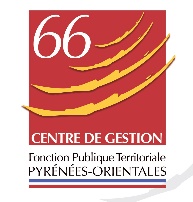 Rappel sur les pauses réglementaires :Décret n°2000-815 du 25 août 2000 - Article 3 : « Aucun temps de travail quotidien ne peut atteindre six heures sans que les agents bénéficient d'un temps de pause d'une durée minimale de vingt minutes. »Cela signifie que lorsqu’un agent effectue au moins 6 heures de travail quotidien, il pourra bénéficier d’une pause minimum de 20 minutes rémunérée au cours de ces 6 heures de travail et non pas à l’issue.Exemple : un agent travaillant de 8h00 à 14h00 pourra bénéficier des 20 minutes de pause obligatoire dans l’amplitude horaire entre 8h00 à 14h00.Ce temps de pause réglementaire est considéré comme du temps de travail, et est donc rémunéré.Poste concerné : Temps de travail :/35HAvantAvantAvantAvantAvantAprèsAprèsAprèsAprèsAprèsMatinMatinAprès-midiAprès-midiTotalMatinMatinAprès-midiAprès-midiTotalHeure d’arrivéeHeuredépartHeure d’arrivéeHeuredépartTotalHeure d’arrivéeHeuredépartHeure d’arrivéeHeuredépartTotalLundi………………….………………….………………….………………….………………….………………….………………….………………….………………….………………….Mardi………………….………………….………………….………………….………………….………………….………………….………………….………………….………………….Mercredi………………….………………….………………….………………….………………….………………….………………….………………….………………….………………….Jeudi………………….………………….………………….………………….………………….………………….………………….………………….………………….………………….Vendredi………………….………………….………………….………………….………………….………………….………………….………………….………………….………………….Samedi………………….………………….………………….………………….………………….………………….………………….………………….………………….………………….Dimanche………………….………………….………………….………………….………………….………………….………………….………………….………………….………………….Total………………….………………….